GOVERNO DO ESTADO DE MINAS GERAIS 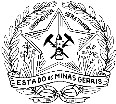 Secretaria de Estado de GovernoSuperintendência de Imprensa OficialDiretoria de Gestão e RelacionamentoFormulário de Cadastro para acesso ao Sistema Diário 	É necessária a indicação de um usuário que será o REPRESENTANTE DO CONTRATANTE perante o sistema. O REPRESENTANTE, uma vez cadastrado, poderá cadastrar outros USUÁRIOS autorizados a enviarem matérias para publicação no Diário Oficial Eletrônico Minas Gerais, assim como definir o nível de permissão para cada um desses. Gentileza listar, no quadro abaixo, os dados de cada um desses usuários. O processo de cadastramento será realizado após recebimento da documentação, que deverá ser encaminhada para o e-mail imprensaoficial@governo.m.gov.br. Cada usuário receberá em seu e-mail, indicado na tabela abaixo, o login e senha para o primeiro acesso. Qualquer dúvida, entre em contato com a Diretoria de Gestão e Relacionamento (DGR), da Superintendência de imprensa Oficial (Siomg):E-mail: imprensaoficial@governo.m.gov.br Telefones (31)3915-0058 (31) 3916-7075 – também via WhatsApp. Nome:       Email:                                  Data Nasc:    /  /         CPF:                                                                                      Tel: (  ) -       CiênciaCiente de que é de obrigação da CONTRATANTE, por meio de representante indicado, manter em dia os dados cadastrais, comunicando à DGR quaisquer alterações.[Nome da Cidade], [Dia] de [mês] de [ano].__________________________________________________[nome e assinatura do responsável legal]Dados do contratante: Tipo de Pessoa:  (  ) Pessoa Física     (  ) Pessoa Jurídica     Nome:       Representante Legal:       CNPJ/CPF:                                      Tel de Contato (  ) -      Email de Contato:       Endereço Completo:  Rua/Av.        Número:          Complemento:                   Bairro:           Cidade:                 UF:               CEP:           (  ) Órgão Público Estadual Dados do Representante (usuário responsável perante o sistema, indicado pelo responsável legal): Dados do Representante (usuário responsável perante o sistema, indicado pelo responsável legal): Dados do Representante (usuário responsável perante o sistema, indicado pelo responsável legal): Usuários autorizados a enviar matérias para publicação: Usuários autorizados a enviar matérias para publicação: Usuários autorizados a enviar matérias para publicação: Usuários autorizados a enviar matérias para publicação: Nome Nome CPF Telefone Email Email (  ) -       (  ) -       (  ) -       (  ) -       (  ) -       (  ) -       (  ) -       (  ) -       (  ) -       (  ) -       (  ) -       (  ) -       (  ) -       (  ) -       (  ) -       (  ) -       (  ) -       (  ) -       (  ) -       (  ) -       (  ) -       